CANDIDATURA AL DIRETTIVO DEL COMITATO DI QUARTIERE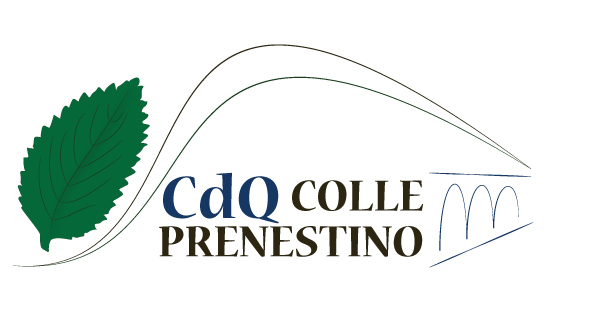 IL CONSIGLIO DIRETTIVO DEL COMITATO DI QUARTIERE TROVA LA SUA SCADENZA TRIENNALE NEL MESE DI MAGGIO PROSSIMO VENTURO.POSSONO CANDIDARSI AL NUOVO CONSIGLIO DIRETTIVO TUTTI I CITTADINI MAGGIORENNI RESIDENTI A COLLE PRENESTINO E COLLE DELLA VALENTINA  NELLA SEGUENTE MODALITÀ.Io Sottoscritto/a……………………………………………………………………………………………………………………Nato/a…………………………………………………………………………..Il…………………………………………………..Residente a………………………………………………………………………………………………………………………….. Via…………………………………………………………………………………………………………………………………………Tel…………………………………………………………………………………………………………………………………………Cell……………………………………………………………………………………………………………………………………….E.mail……………………………………………………………………………………………………………………………………CHIEDO DI CANDIDARMI AL CONSIGLIO DIRETTIVO DEL COMITATO DI QUARTIERE.Roma li………………….                                                                                        Firma____________________________LA CANDIDATURA DEVE ESSERE INOLTRATA TRAMITE MAIL ENTRO LE ORE 20.00 DEL 30/05/2020 A: comitato@colleprenestino.it LE CANDIDATURE INOLTRATE DOPO TALE TERMINE NON VERRANNO PRESE IN CONSIDERAZIONE.